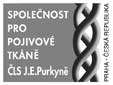 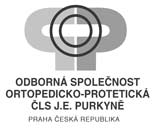 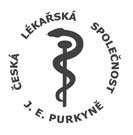 Společnost pro pojivové tkáně ČLS J.E. Purkyně & Odborná společnost ortopedicko-protetická ČLS J.E. Purkyně Vás srdečně zvou na symposium 20. Kubátův podologický den:  „Růstová chrupavka, vrozené a získané poruchy růstu - mezioborový pohled“Mediálním partnerem je VOX PEDIATRIAESymposium patří mezi vzdělávací akce zařazené do registru kontinuálního vzdělávání podle Stavovského předpisu č. 16 ČLKPředběžný programPátek 6. 3. 2014  15.00 – 18.00 Mařík Ivo. Zahájení jubilejního SymposiaUdělení Zlaté pamětní medaile ČLS JEP doc. MUDr. Ivanovi Hadrabovi, CSc.Krawczyk Petr.  Přiblížení vědecké kariéry doc. MUDr. Ivana  Hadraby, CSc.Předání Zlaté pamětní medaile ČLS JEP jubilantovi Prof. MUDr. Tomášem Trčem, CSc. a prof. MUDr. Jaroslavem Blahošem, DrSc. Krawczyk Petr. Přiblížení vědecké kariéry jubilantů prof. MUDr. Jaroslava Blahoše, DrSc. & doc. MUDr. Ivo Maříka, CSc.Udělení čestného členství Ortopedicko-protetické společnosti ČLS JEP jubilantůmHudáková Olga. Přiblížení vědecké kariéry jubilantů prof. MUDr. Jany Pařízkové, doc. RNDr. Ivo Brettschneidera  & MUDr. Miloslava Kuklíka, CSc.Udělení čestného členství Společnosti pro pojivové tkáně ČLS JEP jubilantůmTrč Tomáš. Téma rezervováno (20 min.)Smrčka Václav, Molitor Martin, Bejvlová Jana. Přerušení struktur zápěstí včetně n. medianus u varietního umělce – dlouhodobé sledování (25 min.) Smrčka Václav. Claudius Galén – chirurg gladiátorů (10 min.)Strouhal  Eugen. Vzpomínka na významného dětského lékaře MUDr. Bohumíra Nepustila (10 min.)Hévrová Martina. Hudební dárek oslavencům (20 min.)	Pohoštění účastníkůSobota 7. 3. 2014 8.30 – 9.00 registraceSekce I 	9.00 – 10.30     předsedající: Josef Hyánek, Ivo Mařík Mařík Ivo. Kubátovy dny 1996 - 2015 (15 min.)Balík Karel, Suchý Tomáš, Šupová Monika, Sucharda Zbyněk, Stránská Denisa,Březina Vítězslav. Náhrady kostní tkáně na bázi nano-částic a nano-vláken (20 min.)Martin Braun, Tomáš Suchý, Monika Šupová, Šárka Rýglová, Margit Žaloudková, Zbyněk Sucharda, František Denk, Martina Křížková, Karel Balík. Metabolické aspekty kolagenu chrupavky a perspektivní nanotechnologické přístupy využitelné při operativním řešení osteochondrálních defektů (20 min.)Vařeka Ivan. Funkční typy nohy a sdružené pohyby v kloubech dolních končetin (20 min.)Přestávka 15 min.Sekce II	10.45 – 12.15 hod. předsedající: Ctibor Povýšil, Daniela ZemkováZemková Daniela, Mařík Ivo, Šumník Zdeněk. Není osteoskleróza jako osteoskleróza (20 min.)Povýšil Ctibor. Onkogenní osteomalacie (20 min.)Mařík Ivo, Kuklík Miloslav, Smrčka Václav, Zemková Daniela. Vývoj klasifikace končetinových vad do současnosti (20 min.)Kuklík Miloslav, Mařík Ivo, Tothová Martina. Exostózová  nemoc prvního a druhého typu a tricho-rhino-falangeální syndrom, typ II (20 min.)Polední přestávka 12.15 – 13.00 hod.Sekce III             13.00 – 14.30 hod.  Předsedající:  Iveta Pallová, Petr KrawczykKornatovská Zuzana, Bláha Pavel, Krejčí Milada, Hill Martin. Vztah řízených pohybových aktivit k základním antropometrickým charakteristikám hmotnosti a výšky dětí s mentálními disabilitami (20 min.)Krawczyk Petr, Spišáková Jana, Sýkora Aleš, Princ Vladan. Aplikace dětských myoelektrických protéz ruky (20 min.)Pallová Iveta. Zkušenosti s intenzivním rehabilitačním programem pro idiopatické skoliózy: kazuistiky (20 min.)Zemková  Daniela, Mařík Ivo, Černý Pavel, Myslivec Radek, Petrášová Šárka. Léčení valgozity kolen obézní dívky s mírnou formou křivice a kloubní hypermobilitou – kasuistika (15 min.)	Přestávka 20 min.15.00  – 17.00  hod.      Předsedající: Jan Čulík, Miroslav PetrtýlČerný Pavel, Mařík Ivo. Stanovení axiální rotace pánve původní radiografickou metodou  –  prospektivní studie (20 min.)Černý Pavel, Mařík Ivo. AngleSpine – program pro metrologii deformit páteře a kolenních kloubů (10 min.)Čulík Jan. Vliv sklonu schodů na síly v kloubech (20 min.)Straus Jiří. Využití forenzní biomechaniky v kriminalistickém experimentu (20 min.)Mařík I. Závěr a zhodnocení17.00  setkání přednášejících, členů výborů Společnosti pro pojivové tkáně ČLS JEP, Ortopedicko protetické společnosti ČLS JEP a redakční rady časopisu Pohybové ústrojí Symposium se koná 6. března (15.00 - 18.00 hod. slavnostní část) a 7. března 2015 (8.30 – 17.00 hod.) v Lékařském domě v Praze 2, Sokolská 31Kontaktní adresa organizátora: doc. MUDr. , CSc.Ambulantní centrum pro vady pohybového aparátu s.r.o., Olšanská 7, 130 00 Praha 3Tel.: 222 582 214, E-mail: ambul_centrum@volny.czRegistrační poplatek 300,- Kč bude uhrazen při registraci 7. 3. 2015. Program a abstrakta přednášek budou uveřejněna v  v Suplementu časopisu „Pohybové ústrojí 1-2/2015“ (ISSN 2336-4777, pouze digitální forma vydání)Upozornění: časopis "Pohybové ústrojí - pokroky ve výzkumu, diagnostice a terapii“ je od roku 2013 vydáván pouze v elektronické formě. Pro současné odběratele časopisu PÚ a další zájemce doporučujeme přihlásit se na http://www.pojivo.cz/en/newsletter/, zadat jméno a e-mailovou adresu, na kterou bude časopis posílán. Na webové doméně SPT ČLS JEP http://www.pojivo.cz/cz/pohybove-ustroji/ naleznete ve formátu PDF všechna jednotlivá čísla a dvojčísla časopisu (včetně Suplement) vydaná od roku 1997 (bezplatný přístup). 